LEETSDALE BOROUGH COUNCIL met in Workshop Session at 7:00 PM on Tuesday, February 6, 2018 in the Council ChambersCouncil President Belcastro called the meeting to order and announced the meeting was being recorded. PLEDGE OF ALLEGIANCEROLL CALL PRESENT:  Council President T. Belcastro; Councilors O. Awad, B. Frederick, W. James, J. Weatherby, J. McGurk and T. Michael ALSO PRESENT:  Douglas Ford, Leetsdale Street Commissioner   REPORTS RECEIVED MINUTES: December Regular Session, January Reorganization and Regular SessionsTREASURER’S REPORT: December AUDIENCE ADDRESSING COUNCILThomas James, Leetsdale VFW, asked council to consider leasing the parking spaces for the splash pad parking.  Mr. Belcastro suggested that a few members of Council and the VFW should meet and discuss further.  SOLICITOR                                                                                                            Megan Turnbull, Esq.Ms. Turnbull will provide an update on the Property Donation located at 268 Beaver Street (Parcel 704-A-9)ENGINEER                                         ____                                                  __              Dan Slagle, P.E.Mr. Slagle will review the Engineer’s Monthly Report on ThursdayA letter was sent to Columbia Gas requesting the sidewalk be replaced at 97 Broad StreetBorder Patrol was contacted to repair the water runoff along Beaver Street near the high schoolUpdate on the Beaver Street Sewer, Doug Ford had the line cleaned/video since a resident complained about a backup around the 600 block of Beaver Street MAYOR’S REPORT                                                                                                     Peter A. PoninskyThe Leetsdale Food Bank received a $660.00 donation from a resident Ehrlich’s services has increased $2.00 for their monthly service which is needed for the food bank  Received a clock from PSAB for the Borough’s Membership  Motion to advertise and allow the Civil Service Commission to create an eligibility list for a Full-time Patrolman PositionMr. Poninsky thanked Council for attending the Allegheny Borough’s Association dinner at the Casino FINANCE/BUDGETS                                                                           Thomas Belcastro, ChairpersonMotion to transfer $2,110.00 from the Borough Reconstruction Fund to reimburse the General Fund for Nichols & Slagle Engineering InvoicePERSONNEL & ADMINISTRATION                                                    Thomas Belcastro, ChairpersonNothing new to report BENEFITS & PENSIONS                                                      	    Jeffery Weatherby, ChairpersonThe Police Pension was charged in the amount of $898.85 for quarterly maintenance  PUBLIC SAFETY/POLICE                                                      	            Osman Awad, ChairpersonChief Raible to review the Police Department’s Monthly ReportPUBLIC SAFETY/FIRE                                                    	                      Wesley James, ChairpersonReview the Fire Department’s Monthly Report STREET DEPARTMENT/BOROUGH PROPERTY                           Benjimen Frederick, ChairpersonMr. Frederick discussed the pay increase for the Part-time Public Works Employee due to the demands that have been placed on this employeeMotion to advertise for the hiring of a Full-time Public Works Employee PARKS, RECREATION AND COMMUNITY                                                  Joe McGurk, Chairperson  The Recreation Board will be hosting the Annual Community Easter Egg Hunt at Henle Park on Saturday, March 24th with an rain date of Sunday, March 25thPLANNING, ZONING, CODE ENFORCEMENT & ORDINANCES        Thomas Michael, ChairpersonReview the Monthly Code Enforcement Report by Jim Ivancik and the Monthly Building Inspection Report by Joe LuffMr. Ivancik will review the Fence Ordinance with Joe Luff for possible changes to make it more currentMr. Michael advised that he has been attending classes with the Local Government Academy and discussed a recent class in regards to the Planning Commission.  Mr. Michael suggested that he meets with the commission to review and to reorganize the members as needed.  NEW BUSINESSBoard Vacancies Two Civil Service Commission Board Vacancies Received Letter of interest from Thomas James, Judy Felicion and Barbara Aughinbaugh Edgeworth Water Authority until 2018 Michael Johnson, Zoning Hearing Alternative, Thanked Council for the opportunity to serve on the Board.Henle Park will be surveyed for the property boundariesCouncil discussed purchasing Polo Shirts with the Borough Logo for all of Council, Mayor and SecretaryMr. Weatherby attended the QVCOG Meeting on Saturday, February 3rd for the Strategic Planning Session Mr. Poninsky advised council that his office phone is not working and suggested council consider upgrade the current systemOLD BUSINESSEstimates are needed for the proposed maintenance on the Michele Maruca Memorial Overpass CORRESPONDENCEStatement of Financial Interests Forms are due to the Borough Office no later than May 1st Received letter from Fern Hollow Nature Center thanking Council for their generous donation of $750 for the Borough’s 2018 Community Membership.  ADJOURNMENTMOTION BY Mr. Weatherby to adjourn at 7:30 PM, second by Mr. FrederickMOTION CARRIESRespectfully submitted,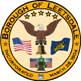 Jennifer Simek Jennifer Simek Borough Secretary/Treasurer	